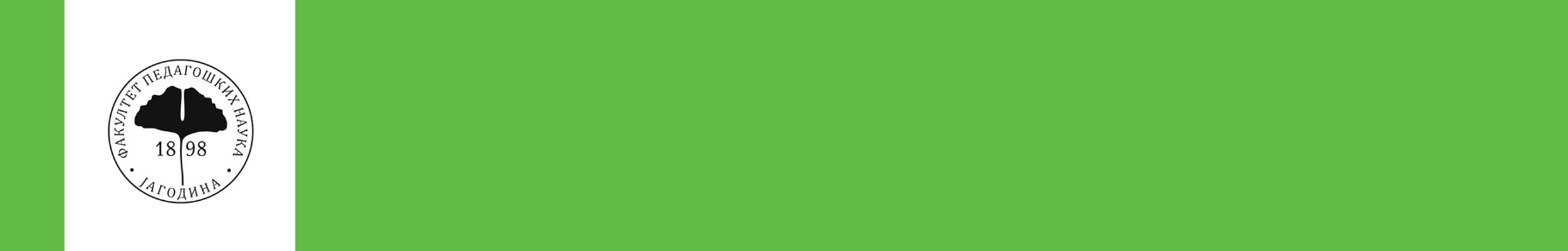 ПРИПРЕМНА НАСТАВА 2023 – ПРИЈАВНИ ФОРМУЛАРПријаву послати на мејл адресу: probniprijemni@gmail.com или на адресу Факултет педагошких наука у Јагодини, Милана Мијалковића 14, 35 000 Јагодина.Име и презимеГодина рођењаМестоАдресаБрој мобилног телефонаМејл адресаСредња школа1) Основна писменост2) Разумевање прочитаног3) Музичке способности4) Физичке способности5) Целокупна припремна настава
